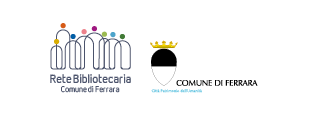 Iscrizioni aperte al percorso partecipativoCara bibliotecaLa rete bibliotecaria del Comune di FerraraInizia a febbraio il percorso rivolto ai cittadini per scrivere il futuro della Rete Bibliotecaria del Comune di FerraraSono aperte le iscrizioni a “Cara biblioteca”, il percorso partecipativo realizzato dal Comune di Ferrara per condividere con cittadine e cittadini il percorso di rinnovamento della Rete Bibliotecaria.Il percorso sarà l’occasione per fare emergere bisogni e istanze degli utenti delle biblioteche e per raccogliere proposte di sviluppo del servizio bibliotecario. Gli incontri sono aperti a tutta la cittadinanza e si terranno a febbraio rispettivamente:mercoledì 2 alla Biblioteca Ariostea mercoledì 9 alla Biblioteca Bassanimercoledì 16 al Centro Rivana GardenIn calendario c’è anche un incontro dedicato esclusivamente a under 25, per ascoltare il punto di vista dei più giovani. L’appuntamento è mercoledì 23 febbraio alla Biblioteca Niccolini.A conclusione del percorso è previsto un incontro di restituzione pubblica che si terrà il 6 aprile alla Biblioteca Ariostea.La partecipazione agli incontri è libera, previa iscrizione. Sarà necessario esibire il green pass per accedere all’incontroPer iscriverti clicca quiOppure visita il sito comune.fe.it/it/carabiblioteca 